สัญญาเลขที่.................../..................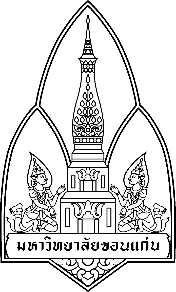 มหาวิทยาลัยขอนแก่นสัญญาจ้างพนักงานมหาวิทยาลัย ประเภทวิชาการกลุ่มคณาจารย์ประจำ (สัญญาระยะสั้น)(ผู้เชี่ยวชาญชาวต่างประเทศที่มีสมรรถนะสูง)ทำที่  มหาวิทยาลัยขอนแก่นเลขที่ ๑๒๓ หมู่ที่ ๑๖  ถนนมิตรภาพ           		อำเภอเมือง จังหวัดขอนแก่น  วันที่  ............... เดือน  ................................. พ.ศ. .......	หนังสือสัญญาจ้างพนักงานมหาวิทยาลัยฉบับนี้  ทำขึ้นระหว่างมหาวิทยาลัยขอนแก่น   โดย  ..............................................ตำแหน่ง..............................................................   เป็นผู้แทนหรือผู้รับมอบอำนาจตามคำสั่งมหาวิทยาลัยขอนแก่น ที่ .........../…......  ลงวันที่ ....................  พ.ศ. .........  ซึ่งต่อไปในสัญญานี้เรียกว่า“มหาวิทยาลัย”   ฝ่ายหนึ่งกับ  …………………………………  อายุ  …..  ปี  อยู่บ้านเลขที่  …………..  ถนน…………….….ตำบล……………. อำเภอ………….จังหวัด……………รหัสไปรษณีย์....................... โทรศัพท์ ……………. ซึ่งต่อไปในสัญญานี้เรียกว่า “พนักงานมหาวิทยาลัย” อีกฝ่ายหนึ่ง ทั้งสองฝ่ายต่างได้ตกลงร่วมกันทำสัญญาจ้างไว้ต่อกันดังต่อไปนี้ข้อ	๑	 มหาวิทยาลัยตกลงจ้างและพนักงานมหาวิทยาลัยตกลงรับจ้างทำงานให้แก่มหาวิทยาลัย โดยเป็นพนักงานมหาวิทยาลัย ตำแหน่ง…………..………………………………………………………………และตำแหน่งอื่นที่ได้รับแต่งตั้งเพิ่มเติมในภายหลัง สังกัด................................................................................................ตั้งแต่วันที่................................................................................ถึงวันที่..................................................................................................แบบเต็มเวลา (Full time)  	 แบบไม่เต็มเวลา (Part time) ……………………………….…………………….……………ข้อ	๒	มหาวิทยาลัยและพนักงานมหาวิทยาลัย ตกลงอัตราค่าจ้าง อย่างใดอย่างหนึ่ง ดังนี้๒.๑  ในอัตราค่าจ้างคงที่ เดือนละ ...................................................... บาท (...............................................................) และได้รับเงินค่าตอบแทนหรือสิทธิประโยชน์อื่น ๆ ตามที่กำหนดในข้อบังคับ ระเบียบ ประกาศ หรือคำสั่งของมหาวิทยาลัย ทั้งนี้ พนักงานมหาวิทยาลัยต้องเป็นผู้รับภาระในการเสียภาษีเงินได้ประจำปี๒.๒  ในอัตราค่าจ้างที่มีการเลื่อนเงินเดือนประจำปี อัตราเริ่มต้นเดือนละ ............ บาท (...............................................................) และได้รับเงินค่าตอบแทนหรือสิทธิประโยชน์อื่น ๆ ตามที่กำหนดในข้อบังคับ ระเบียบ ประกาศ หรือคำสั่งของมหาวิทยาลัย ทั้งนี้ พนักงานมหาวิทยาลัยต้องเป็นผู้รับภาระในการเสียภาษีเงินได้ประจำปี...........................................................พนักงานมหาวิทยาลัยสัญญาเลขที่.................../.................ข้อ 	๓	พนักงานมหาวิทยาลัยผู้ใดไม่ผ่านการประเมินผลการปฏิบัติงาน หรือไม่ปฏิบัติตามสัญญาฉบับนี้ไม่ว่าข้อหนึ่งข้อใดก็ตาม มหาวิทยาลัยมีสิทธิสั่งให้พ้นสภาพได้ตามสัญญาฉบับนี้ข้อ	๔	พนักงานมหาวิทยาลัยมีหน้าที่รับผิดชอบภาระงานตามที่มหาวิทยาลัยหรือส่วนงานกำหนด ตามข้อตกลงการปฏิบัติงานในแต่ละรอบการประเมิน	ข้อ	๕	พนักงานมหาวิทยาลัยตกลงปฏิบัติงานให้กับมหาวิทยาลัยด้วยความซื่อสัตย์ สุจริต รับผิดชอบเต็มกำลังความสามารถของตน และแสวงหาความรู้และทักษะเพิ่มเติมหรือกระทำการใด ๆ ให้กับกิจการในหน้าที่มีคุณภาพและผลงานดีขึ้นพนักงานมหาวิทยาลัย ต้องรักษาผลประโยชน์ของมหาวิทยาลัยไม่นำความลับ หรือข้อมูลของมหาวิทยาลัยไปให้ผู้หนึ่งผู้ใด  หรือเปิดเผยให้ผู้หนึ่งผู้ใดทราบ  โดยมิได้รับอนุญาตจากมหาวิทยาลัย	ข้อ	๖	พนักงานมหาวิทยาลัยตกลงอุทิศเวลาในวันและเวลาทำงานของตนให้แก่มหาวิทยาลัยอย่างเต็มความสามารถและไม่กระทำการอย่างหนึ่งอย่างใด ในการที่จะก่อให้เกิดความเสียหายแก่กิจการหรือชื่อเสียงของมหาวิทยาลัยไม่ว่าโดยทางตรงหรือทางอ้อม และปฏิบัติตนให้อยู่ในระเบียบวินัยการทำงาน ที่มหาวิทยาลัยกำหนดไว้อย่างเคร่งครัด	ข้อ	๗	การลาของพนักงานมหาวิทยาลัยให้เป็นไปตามหลักเกณฑ์ที่มหาวิทยาลัยกำหนด    	ข้อ	๘	ในระหว่างการจ้างตามสัญญานี้  ถ้าคู่สัญญาฝ่ายใดฝ่ายหนึ่ง  มีความประสงค์จะเลิกสัญญานี้ก่อนกำหนดเวลา คู่สัญญาฝ่ายนั้นต้องบอกกล่าวเป็นหนังสือให้คู่สัญญาอีกฝ่ายหนึ่งทราบล่วงหน้าไม่น้อยกว่า ๓๐ วัน มิฉะนั้น คู่สัญญาฝ่ายนั้นต้องรับผิดชอบชดใช้ค่าเสียหายให้ข้อ	๙	เหตุแห่งสัญญาสิ้นสุดพนักงานมหาวิทยาลัยพ้นสภาพตามข้อ ๕๑ แห่งข้อบังคับมหาวิทยาลัยขอนแก่น ว่าด้วยการบริหารงานบุคคล พ.ศ. ๒๕๖๕ และที่แก้ไขเพิ่มเติมฝ่าฝืนสัญญานี้ หรือไม่ปฏิบัติตามเงื่อนไขที่มหาวิทยาลัยกำหนดหรือ หรือทำให้มหาวิทยาลัยได้รับความเสียหายมหาวิทยาลัยมีคำสั่งให้พ้นสภาพจากการเป็นพนักงานมหาวิทยาลัย ตามข้อ ๑๐ ของสัญญานี้	ข้อ	๑๐	ในระหว่างการจ้างตามสัญญานี้ มหาวิทยาลัยมีอำนาจสั่งให้พนักงานมหาวิทยาลัย      พ้นสภาพได้ ในกรณีหนึ่งกรณีใดดังต่อไปนี้ทุจริตต่อหน้าที่ หรือกระทำความผิดอาญาโดยเจตนากระทำต่อมหาวิทยาลัยเจตนาหรือจงใจทำให้มหาวิทยาลัยได้รับความเสียหายอย่างร้ายแรงฝ่าฝืนข้อบังคับเกี่ยวกับการปฏิบัติงานหรือระเบียบหรือคำสั่ง ของมหาวิทยาลัยหรือ ส่วนงานอันชอบด้วยกฎหมายและเป็นธรรม และมหาวิทยาลัยหรือส่วนงานได้ตักเตือนเป็นหนังสือแล้ว เว้นแต่ กรณีที่ร้ายแรงมหาวิทยาลัยหรือส่วนงานไม่จำเป็นต้องตักเตือน	หนังสือเตือนให้มีผลบังคับได้ไม่เกินหนึ่งปีนับแต่วันที่พนักงานมหาวิทยาลัยได้กระทำผิด...........................................................พนักงานมหาวิทยาลัยสัญญาเลขที่.................../.................ได้รับโทษจำคุกตามคำพิพากษาถึงที่สุดให้จำคุก ในกรณีถ้าเป็นความผิดที่ได้กระทำโดยประมาท หรือความผิดลหุโทษ ต้องเป็นกรณีที่เป็นเหตุให้มหาวิทยาลัยได้รับความเสียหาย	ข้อ	๑๑	การจ่ายค่าชดเชยให้แก่พนักงานมหาวิทยาลัย ให้เป็นไปตามระเบียบที่มหาวิทยาลัยกำหนดข้อ	๑๒	ถ้าพนักงานมหาวิทยาลัยปฏิบัติหรือละเว้นการปฏิบัติหน้าที่หรือกระทำการใด ๆ ในระหว่างการเป็นพนักงานมหาวิทยาลัยเป็นเหตุให้เกิดความเสียหายแก่มหาวิทยาลัย พนักงานมหาวิทยาลัยยินยอมชดใช้ค่าเสียหายตามที่มหาวิทยาลัยเรียกร้องทุกประการ ภายในเวลากำหนด และยินยอมให้มหาวิทยาลัยหักเงินค่าจ้าง หรือเงินอื่นใดที่พนักงานมหาวิทยาลัยมีสิทธิได้รับจากมหาวิทยาลัยเป็นการชดใช้ค่าเสียหายได้เว้นแต่ความเสียหายนี้เกิดจากเหตุสุดวิสัย            	ข้อ	๑๓	ในระหว่างการจ้างตามสัญญานี้ พนักงานมหาวิทยาลัยยินยอมให้มหาวิทยาลัยเปลี่ยนแปลงประเภทพนักงานมหาวิทยาลัย หรือตำแหน่งพนักงานมหาวิทยาลัยได้ตามที่มหาวิทยาลัยเห็นสมควร รวมทั้งยินยอมให้มหาวิทยาลัยตัดโอนอัตราหรือย้ายพนักงานมหาวิทยาลัยไปทำงานให้กับหน่วยงานอื่นใดตามที่มหาวิทยาลัยเห็นสมควร	ข้อ	๑๔	พนักงานมหาวิทยาลัยและมหาวิทยาลัยสามารถกำหนดรายละเอียดของสัญญานี้เป็นการเพิ่มเติมได้ หากเห็นเป็นการสมควรให้กำหนดขึ้นเป็นเอกสารแนบท้ายฉบับนี้ก็ได้ และให้ถือเป็นส่วนหนึ่งของสัญญาฉบับนี้ด้วย    	ข้อ	๑๕	ในระหว่างการจ้างตามสัญญานี้ หากพนักงานมหาวิทยาลัยปฏิบัติงานตามสัญญาจ้างแล้วก่อให้เกิดสิ่งประดิษฐ์ใหม่ หรือสร้างสรรค์ผลงานใหม่ให้สิทธิบัตรในสิ่งประดิษฐ์ หรือลิขสิทธิ์ของผลงานที่สร้างสรรค์ดังกล่าวตกเป็นกรรมสิทธิ์ของมหาวิทยาลัยขอนแก่น  สัญญานี้ทำขึ้นสองฉบับมีข้อความถูกต้องตรงกัน คู่สัญญาอ่านตรวจสอบและเข้าใจข้อความในสัญญาโดยละเอียดตลอดแล้ว  จึงลงลายมือชื่อไว้เป็นหลักฐานต่อหน้าพยาน และต่างฝ่ายต่างเก็บรักษาไว้ฝ่ายละฉบับ(ลงชื่อ)........................................................................มหาวิทยาลัย(.....................................................)(ลงชื่อ)........................................................................พนักงานมหาวิทยาลัย
               (………………….………………………..)(ลงชื่อ)........................................................................พยาน
               (………….……………..…………………)(ลงชื่อ)........................................................................พยาน
               (.................…………..…………………)หมายเหตุ   เอกสารแนบท้ายสัญญาจ้างฉบับนี้ (ถ้ามี)  ได้แก่
                ๑.  .........................						           จำนวน  ...... หน้า
                ๒.  .........................							 จำนวน  ...... หน้า